Application for Scholarship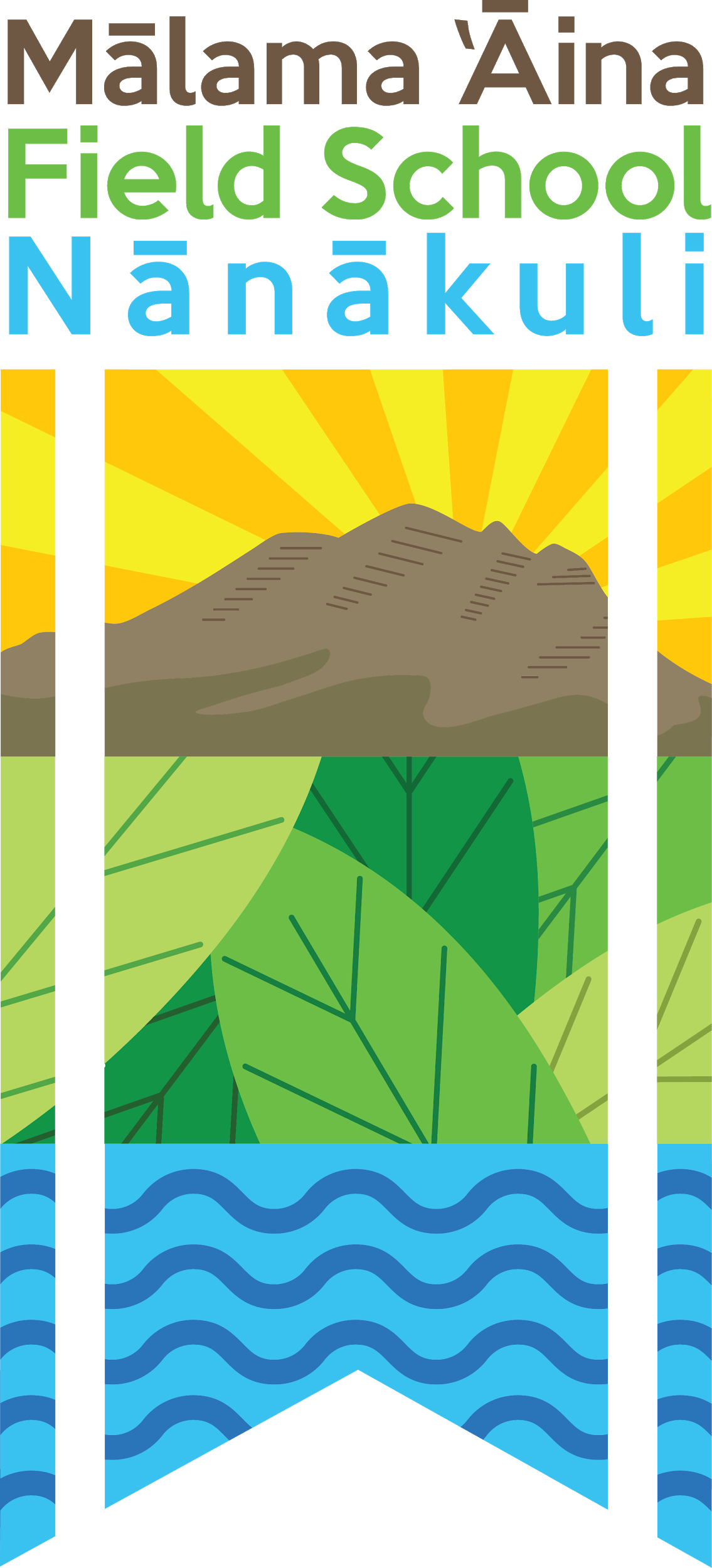 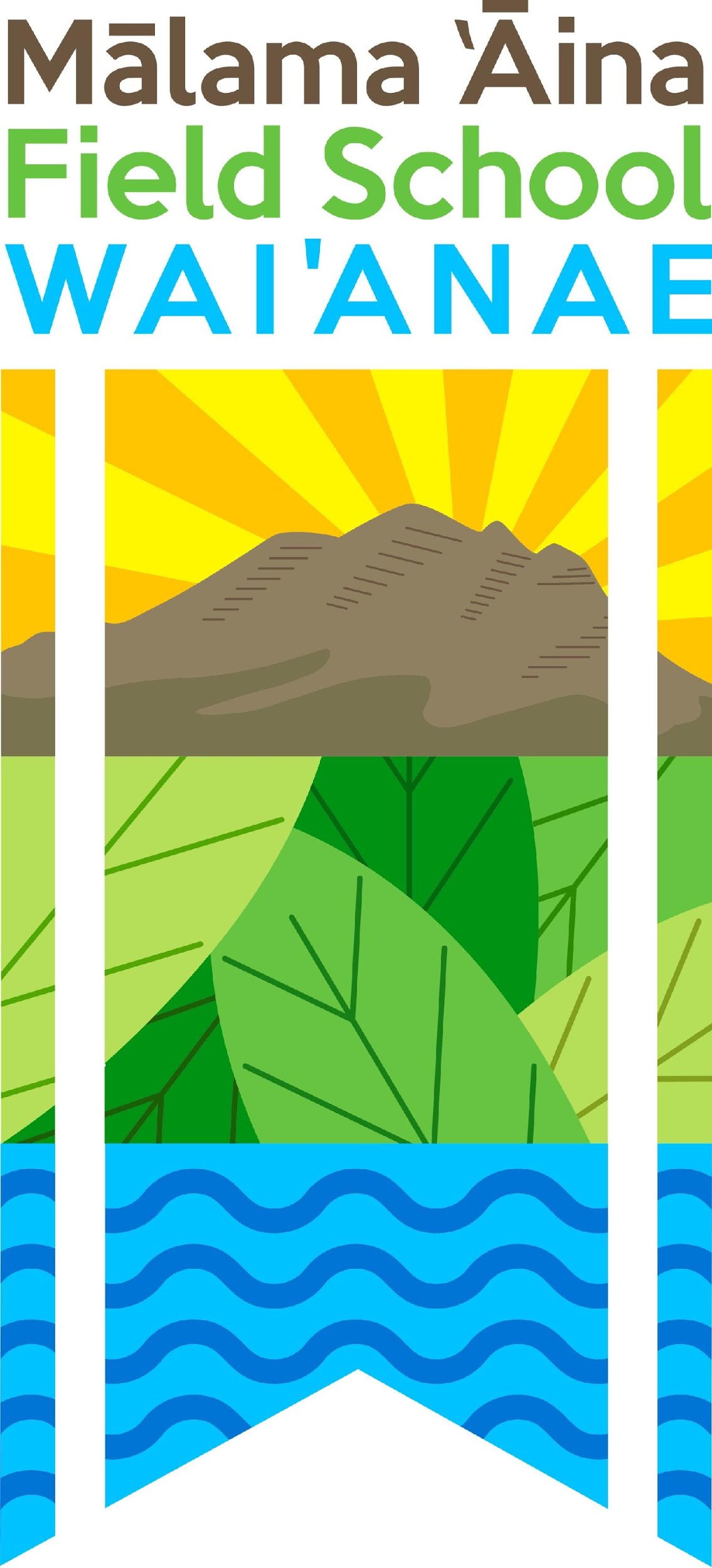 If the non-refundable $75 program fee for the Mālama ʻĀina Field School at Wai‘anae would place financial hardship on you and/or your family, you may be eligible for a scholarship, which would partially reduce the price of the program fee.Please review the eligibility criteria below and identify all that apply to you and/or your family. Also, please provide a copy of the benefit/award letter from the applicable State, Federal, or non-profit agency from which you are receiving financial assistance. This document(s) should be dated within one year of the Mālama ʻĀina Field School application deadline (April 26, 2019).Student Name						PhonePhysical Address					Email	The following special circumstance(s) applies to:			_____ My Parent(s)    ___ My Guardian(s)The person(s) above receive the following sources of financial assistance:____ Food Stamps					____ Social Security____ WIC (Women, Infants, Children)		____ Unemployment Income____ Section 8 Housing				____ Worker’s Compensation____ Free or Reduced Lunch				____ Welfare/AFDC/TANF Benefits____ Childcare Subsidies				____ Vocational Rehabilitation____ Pell Grant (FAFSA must show $0 EFC)		____ Veterans’ Affairs (disability)____ Other (Please describe) Within the past year, I/we have experienced the following circumstances:____ Divorce						____ Disability____ Death of a Head of Household or Immediate Family Member____ Homeless/Houseless	____ Other (Please describe) I certify that the information above is true and correct to the best of my knowledge. I understand that any false statement or misrepresentation may be cause for denial, reduction, or repayment of scholarship._____________________________________	 ________________________________Student’s Signature 			 		Date_____________________________________            ________________________________Parent or Guardian Name  (printed)			Parent or Guardian signature